Earth Science Notes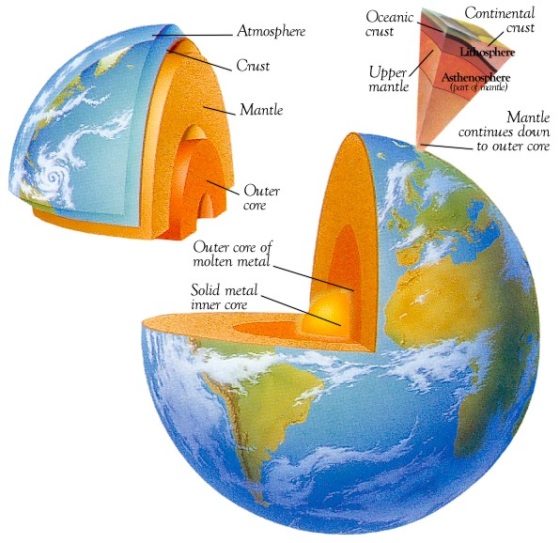 OverviewEarth’s StructureGeologic Time ScalePlate TectonicsPlate BoundariesVolcanoesEarthquakesRocks and Rock CycleSoil FormationEarth’s Structure_______________:  _____ of Earth’s volume, _____ of Earth’s mass2 regionsSolid _______________ core – iron, nickel, high densityLiquid _______________ core – iron, nickel, sulfur, oxygen_______________:  _____ of Earth’s volume; _____ of Earth’s massMagnesium and iron-rich minerals ____________________ currents caused by heat from the core_______________:  Region of partially melted rock at the surface of the mantle_______________ differences cause small-scale convection currents_______________:  _____ of Earth’s volume, _____ of Earth’s massSilicon, aluminum, calcium, sodium, potassium2 types____________________ crust – __________ dense, rich in aluminum and silicon____________________ crust – __________ dense, more iron _______________:  The crust and uppermost portion of the mantleBroken into ______________________________that move with convection of the asthenosphereGeologic Time ScaleBased on _______________ (origin of rocks), _______________ (layering of rocks), and _______________ (evolution of life)Absolute ages have been assigned based on _____________________________________________  _______________  _______________  _______________We are currently in the:  __________________ eon, __________________ era, __________________ period, __________________ epoch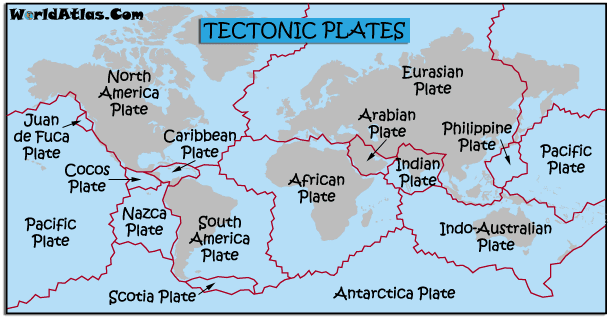 Plate Tectonics_______________ large plates, several smaller onesConstant motion (a few cm per year) driven by _______________Interactions occur at ______________________________Plate Boundaries____________________ – two plates collide______________________________ – crusts will compress into high mountain ranges (Himalayas)______________________________ – more dense oceanic crust will sink below continental crustCreates a ______________________________Usually results in an ocean _______________ (Mariana Trench)Subducting plate melts and may rise to form _______________ (Japan)____________________ – two plates move away from each otherMagma rises through crack, creating new crust (____________________)Volcanoes can form (_______________)____________________ – two plates slide past one another (____________________)Builds up strain in rocks; often resulting in earthquakes 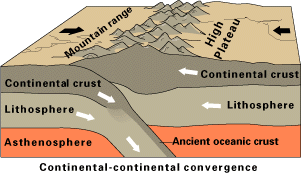 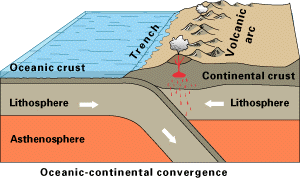 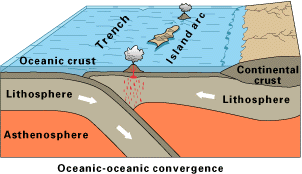 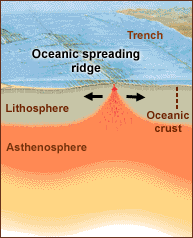 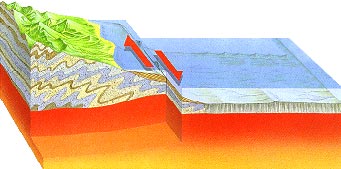 VolcanoesOccurs when magma reaches Earth’s surface through a ______________________________in the crustCommonly occur at _______________________ (about 80% at convergent boundaries where one plate subducts)Can release _______________, ____________________, ___________________, or __________ (CO2 or SO2)Classified according to ______________________________3 types_______________ – steep-sided, symmetrical cones, built of _________________________________, crater at summit (Ex. Mt. Fuji, Mt. Ranier)_______________ – broad, gently sloping cones, built of _____________________________________ (Ex. Mt. Kilauea)_______________ – steep-sided cones, crater at summit, built of ______________________________ (Ex. Sunset Crater)_______________– rounded, steep-sided dome, built of ______________________________, common on craters or flanks of composite volcanoes (Ex. Mt. St. Helens)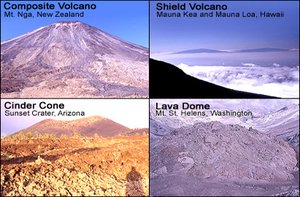 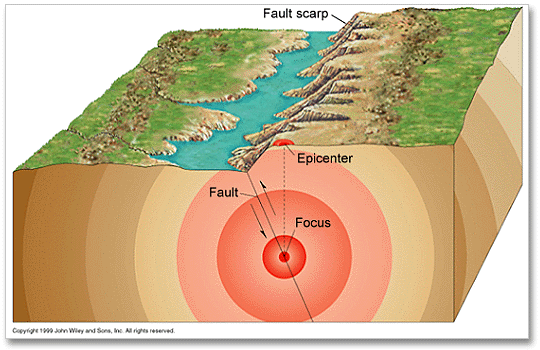 EarthquakesOccurs when________________________________________________Most often occur at breaks in rock masses, called _______________80% occur near _____________________________________________Region where the rupture occurs is the _______________Point on Earth’s surface directly above the focus is the _______________Quakes under the ocean can trigger ______________________________ of energy move away from the focus and travel through the earthTotal energy released is the _______________Waves measured by _____________________________________________ indicates magnitude of quakeRichter Scale is logarithmic – each increase in number means a _____-fold increase in wave intensity, which corresponds to a _____-fold increase in energyRocks3 groups_______________ – formed when ______________________________________ (Ex. basalt, granite)_______________ – formed by _________________________________________________________ _____________________________________________________________ (Ex. limestone, shale, coal)_______________ – formed when _______________________________________________________ (Ex. marble, slate)Rock CycleProcesses:__________________________________________________________________________________________ (together called _______________)_______________ (breaking down of rock)/ _______________ (movement of fragments)_______________ (heat and pressure)_______________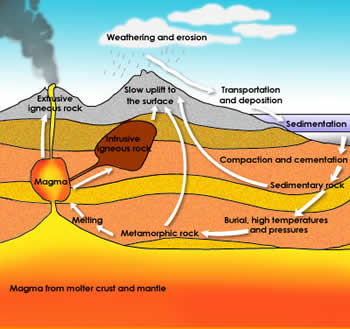 Soil FormationComponents of soil:  ________________________________________________________________________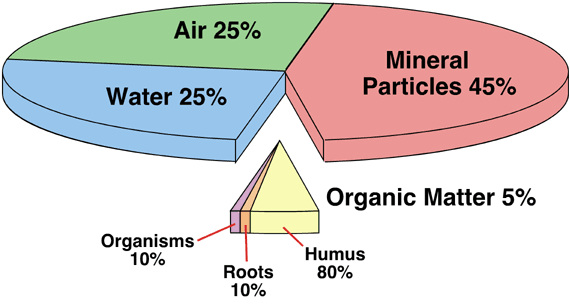 Formation begins with _______________________________________________________________________Weathering can be ________________ (ex. water seeping into cracks and freezing) or _________________ (ex. dissolution of minerals by acid rain)Physical more common in ______________________________ climates; chemical more common in ______________________________ climatesOnce in formation environment, _____________________________________________ are added and living organisms become incorporated Living components break down organic matter and release _______________ into the soil (_______________,_______________,_______________)Nutrients are used and recycled by _______________ and other organismsFormation influenced by_______________: temperature affects rates of chemical reactions; precipitation affects soil pH and 			              leaching______________________________: varies from region to region, can affect pH and texture _______________: affects rate at which nutrients in soil are recycled and type and amount of organic 		              matter in soil, soil erosion, and micro-organisms in soil______________________________Humans affect soils by _______________________________________________________________________Topography of a region affects ________________________________________________________________Formation is a continuous processSoil changes as ______________________________ and ______________________________ changeTakes much longer to _______________ than to _______________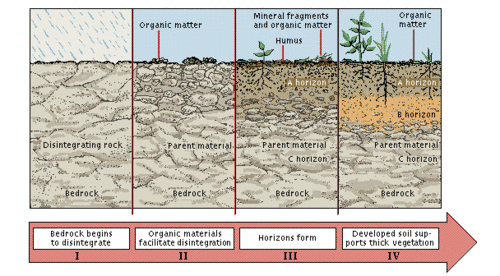 